Интегрированный урок "Судьба человека" (русская литература и психология)Цель урока: формирование понятия “судьба (на примере литературных произведений М. Шолохова, Э. Асадова).Задачи: раскрыть значение характера, влияющего на судьбу главного героя рассказа М. Шолохова “Судьба человека” формировать коммуникативные и информационные компетентности; способствовать воспитанию духовно-нравственной личности; Человек не рождается, а становится тем, кто он есть.ГельвецийСледите за своими мыслями, ибо они порождают действия, действия порождают привычки, привычки формируют характер, который строит нашу судьбу.Народная мудростьХод урокаУчитель литературы: Сегодня у нас с вами непростой урок, необычный. Потому что вести его будут два учителя: учитель литературы и педагог-психолог. А назвали мы его «Судьба человека».Учитель литературы:  Цель нашего урока -  формировать понятия «судьба» на примере литературных произведений М. Шолохова, Э. Асадова.Основная задача – это  раскрыть значение характера, влияющего на судьбу главного героя рассказа М. Шолохова “Судьба человека”. Учитель литературы: Начать наш урок хочется словами великого философа Гельвеция “Человек не рождается, а становится тем, кто он есть”.Психолог: Я хочу продолжить мысль народной мудростью “Следите за своими мыслями, ибо они порождают действия, действия порождают привычки, привычки формируют характер, который строит нашу судьбу”.Психолог: Ребята, что такое характер? Какими чертами характера могут обладать люди?Психолог: Готовясь к уроку, мы с вами провели социологический опрос. Опрошены были взрослые люди от 25 до 40 лет, которым было предложено ответить на вопрос: “Что может кардинально повлиять на вашу жизнь?”. Вот, что у нас получилось. Самыми популярными ответами были.Психолог: На этом слайде вы можете познакомиться с результатами опроса в виде диаграммы. Можно сравнить как отвечали мужчины и как женщины в процентном соотношении.Учитель литературы: И потеря близкого человека, и неизлечимая болезнь может сломить человека, а может его закалить. От чего это зависит? (От его характера, от его жизненной цели.) Мыс уже встречались с произведениями  Эдуарда Асадова. И сегодня для нашего  урока я не случайно выбрала стихотворение именно этого поэта.Гиперссылка. Ученик рассказывает биографию Э. Асадова Ученик читает стихотворение под музыкальное сопровождение (Приложение 5).Спешишь, кипишь в каком-то бурном раже! А годы мчат суровой чередой. И вот однажды не заметишь даже, Как ты уже – на финишной прямой…А в прошлые, упрямые годы Душе хотелось и дерзать, и сметь, Спешить, не остывая никогда, Всего достичь, добиться и успеть!А вот теперь, когда посыпал снег, Ты дни как будто пробуешь сберечь, Чтобы подольше, замедляя бег, Той финишной черты не пересечь…Учитель литературы:- Почему стихотворение написано от 2-го лица? (наставление писателя читателю).- Что значит “посыпал снег”? (Старость.)- Подберите к этому слову контекстные синонимы. (Финишная черта.)- Найдите смысловые (опорные) слова стихотворения. (Достичь, добиться, успеть, дерзать, сметь.)- Благодаря каким чертам характера преодолел все жизненные трудности поэт? (Целеустремленность, напористость, трудолюбие, стойкость и др.)Психолог: Ребята, давайте еще раз вернемся к результатам опроса. Обратите внимание, что неизлечимая болезнь может существенно изменить нашу судьбу, так считают 44%  мужчин и 47% женщин.  Учитель литературы: Дома вы прочитали рассказ Михаила Шолохова «Судьба человека» Давайте познакомимся с биографией автора.Гиперссылка.Учитель литературы:- Кто является главным героем рассказа “Судьба человека”? (Андрей Соколов.)- На сколько логических частей делится жизнь главного героя? (3 части: до войны, во время войны, после войны.)Работа в группах. Учащиеся составляют кластер. (1-я группа: А. Соколов до войны; 2-я группа: А. Соколов во время войны, после войны).Вывешиваем на доску.Психолог: Наше состояние передается и через музыку. Какому периоду жизни главного героя соответствует данный музыкальный отрывок? (До войны, музыка спокойная, мелодичная.)Учитель литературы:- В чем видит Андрей Соколов свое счастье в довоенной жизни? Найдите в тексте слова героя, которые говорят об этом. (“Поначалу жизнь моя была обыкновенная...” до слов: “Чего ещё больше надо? Дети кашу едят с молоком, крыша над головой есть, одеты, обуты”.)- Чему радуется главный герой? (Мы замечаем, что не говорит герой рассказа о богатстве, о драгоценностях, радуется малому, казалось бы. Но это и есть самое ценное на земле: дом, лад в семье, здоровье детей, уважение друг к другу. Андрей Соколов заключает свой рассказ словами: “Чего ещё больше надо?” В его жизни всё гармонично, будущее видится ясно.) - Назовите черты характера А. Соколов в довоенное время. (Трудолюбие, любовь, забота, уважение и др.)- Что меняет быт главного героя? (Война.)- Почему рассказ о войне А. Соколов начинает с рассказа о мирной жизни? (Он прошел через трудности. И то, что было для него привычным, обыкновенным, стало дорогим.)- Какие черты характера помогли главному герою во время войны и после? (Стойкость, храбрость, самоотверженность, патриотизм, щедрость.)- Что произошло с ним во время войны? (Попал в плен.)Отрывок из фильма «Судьба человека» (от 54 минут до того, как фашист протягивает Соколову хлеб).- Какие черты проявил главный герой в этом фрагменте? (Достоинство.)- Что ожидает А. Соколова после плена, о чем он думает? (Он стал думать о доме в Воронеже, о семье, о счастье, о любви.)— И что же впереди? (Звучит запись песни «Враги сожгли родную хату». До слов: «…никто герою не ответил…ковыль…)— Найдите в тексте строки, соответствующие настрою песни.  (“В июне сорок второго года немцы бомбили авиазавод, и одна тяжёлая бомба попала прямо в мою хатёнку. Ирина и дочери как раз были дома...” “Дальше получил я от полковника месячный отпуск, через неделю был уже в Воронеже. Пешком дотопал до моста, где когда-то семейно жил. Глубокая воронка, налитая ржавой водой, кругом бурьян по пояс... Глушь, тишина кладбищенская. Ох, и тяжело же было мне, браток!”).- Что значит для человека дом? (Дом — очаг, хранитель семейного счастья, защита от “ветров” судьбы. Вместе с домом теряются надежда и смысл жизни. Разорённый очаг принёс в его жизнь горе и пустоту.)  - Как вы думаете, как может измениться человек, который попал в такую ситуацию? (Может ожесточиться, возненавидеть окружающих, спиться, лишить себя жизни.) - Наш герой не ожесточился. Но Шолохов скупо пишет про этот период жизни Соколова: работал, начал выпивать.- Что изменило жизнь А. Соколова? (Встреча с мальчиком.)- Кто кого нашел? (Андрей Соколов обратил внимание на “оборвыша”.) -  В чем смысл названия рассказа? - Давайте обратимся к словарю Ожегова. Судьба – многозначное слово.- В каком значении оно использовано в названии рассказа? (Показана не только история существования Андрея Соколова, но и то, как он смог не покориться обстоятельствам, смог выстоять. В битве с судьбой он проявил великую силу характера.)- Давайте еще раз назовем те черты характера, которые помогли Андрею Соколову выстоять, преодолеть трудности. (Стойкость, великодушие, умение любить, мужество, сострадание, доброта и т. д.)Психолог: Я предлагаю прослушать отрывок из произведения Алексея Черкасова и Полины Москвитиной “Конь рыжий”.Психолог: Как вы поняли, ребята, данный отрывок? (ответы детей).- Давайте назовем черты характера,  которые являются главными в жизни человека. (ответы детей).- Посмотрите на экран, что у нас получилось.Учитель литературы: Закончить наш урок хочется  стихотворением Юрия Левитанского.Музыка. 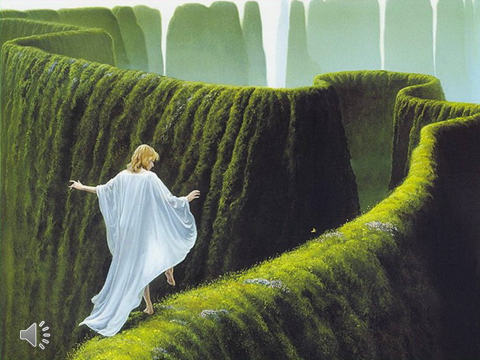 Каждый выбирает для себя Женщину, религию, дорогу. Дьяволу служить или пророку – Каждый выбирает для себе.Каждый выбирает по себе Слово для любви и для молитвы. Шпагу для дуэли, меч для битвы Каждый выбирает по себе.Каждый выбирает по себе. Щит и латы. Посох и заплаты. Мера окончательной расплаты. Каждый выбирает по себе.Каждый выбирает по себе. Выбираю тоже – как умею. Ни к кому претензий не имею. Каждый выбирает по себе.Подводятся итоги урока.Домашнее задание. Написать сочинение по теме “Война в судьбе ребенка”.